Santa Irene de Hungría 1083-1134Emperatriz bizantinaWikipeda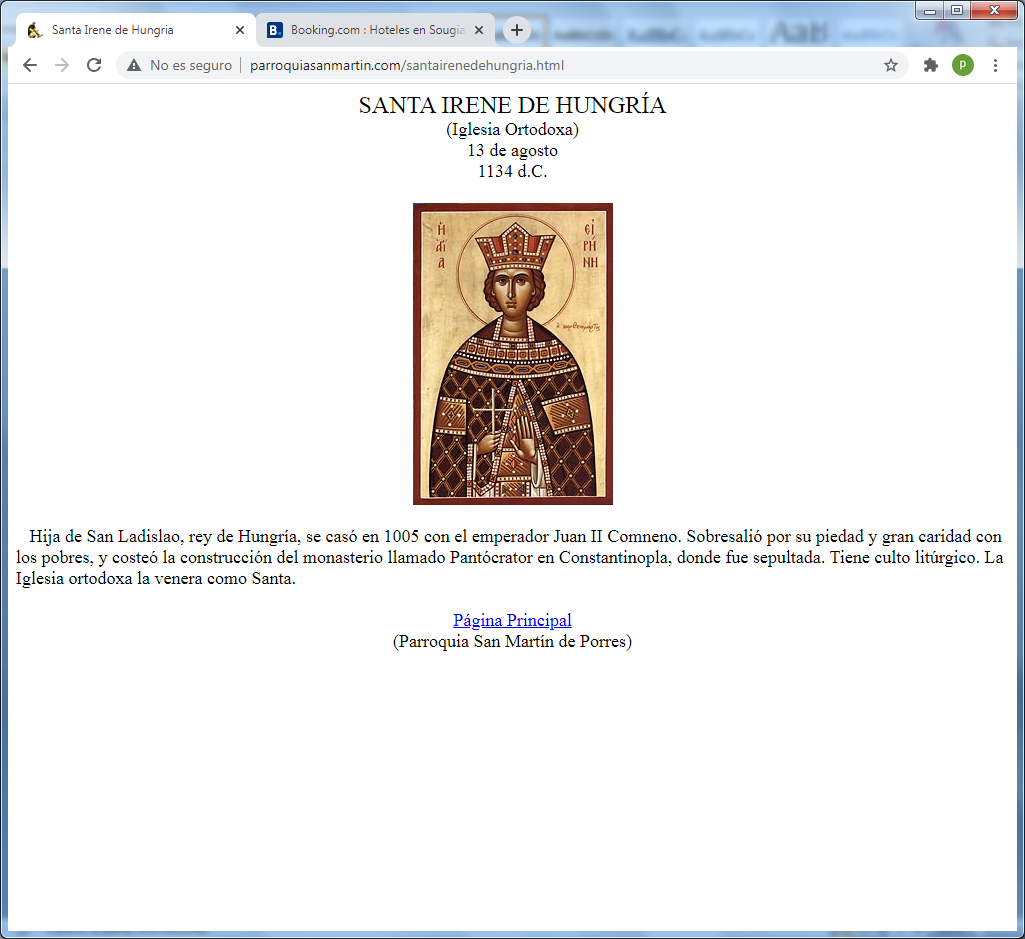  Hija de San Ladislao, rey de Hungría, se casó en 1005 con el emperador Juan II Comneno. Sobresalió por su piedad y gran caridad con los pobres, y costeó la construcción del monasterio llamado Pantócrator en Constantinopla, donde fue sepultada. Tiene culto litúrgico. La Iglesia ortodoxa la venera como Santa  En 1088-13 de agosto de 1134, nacida en Piroska , fue una emperatriz bizantina por matrimonio con Juan II Komnenos . Ella es venerada como santa. El nombre Piroska era una derivación húngara del nombre latino Prisca, que literalmente significa "antiguo", pero implica un comportamiento "serio" o "grave". Era hija de Ladislao I de Hungría y Adelaida de Suabia . Ella nació en Esztergom . Su madre murió en 1090 cuando Piroska tenía unos dos años. Su padre murió el 29 de julio de 1095. Ladislao fue sucedido por su sobrino Coloman, quien aparentemente era el nuevo tutor de la huérfana Piroska. El matrimonio fue registrado por Joannes Zonaras y John Kinnamos . Tras su conversión a la Iglesia Ortodoxa Oriental y su asentamiento en Constantinopla , Piroska pasó a llamarse Irene. Irene jugó poco en el gobierno, dedicándose a la piedad y a sus muchos hijos. Fue, con su esposo, la patrona de la construcción del Monasterio de Cristo Pantokrator ( Mezquita Zeyrek ) en Constantinopla. Nacio con el nombrede Piroska. Era hermosa y virtuosa y muy amada por su padre Ladislao I de Hungria (1040-1095. el emperador Alexios Comenos I y su segnda esosa Irene Doukaina buscaron una esosa para su hijo  Joannis Komenos II y encontraron a Irene como la mejor y más perfectaEn un esfuerzo por mejorar las relaciones con Alexios I Komnenos del Imperio Bizantino , Coloman negoció el matrimonio de Piroska con John II Komnenos . Juan II era el hijo mayor de Alexios I e Irene Doukaina . Ya era co-gobernante de su padre desde el 1 de septiembre de 1092 y se esperaba que lo sucediera. Las negociaciones tuvieron éxito y Piroska se casó con John en 1104.  El rostro sereno y el hermoso cabello que caía sobre hombros en cascada llamaron su atención y la pidieron para esa función de esposa.  Después de su conversión a la Iglesia Ortodoxa, y su asentamiento en Constantinopla adquirió el llamarse Irene. Tuvo con su esposo ocho hijos, cuatro mujeres y cuatro varones. Irene dedico su tiempos y sus recursos a hacer limosnas a los pobres. Se ganó el amor del pueblo  no solo por sus dones sino por su permanente sonrisa y la sencillez de su trato, junto a su sentido de la austeridad y de la bondad con todos los que con ella se relacionaba. Y en vida la llamaban la Santa señora.  Con esa canonización popular llegó al momento de su muerte en 1134Ella inspiro el nuevo templo dedicada a la paz o luago llamado de Santa Irene, con un monasterio adjunto. Este monasterio contenía tres iglesias y un hospital de 5 salas, que estaba abierto a personas de todas las clases sociales. Irene murió el 13 de agosto de 1134 y más tarde fue venerada como Santa Irene de Hungría La iglesia de Santa Irene, la Hagia Irene del siglo VI, fue la primera iglesia construida en Constantinopla, y la única que no se convirtió en una mezquita a la llegada de los otomanos. Como resultado, la arquitectura bizantina original sigue siendo impresionante. Bajo su cúpula y sus techos altos, el edificio actualmente sirve como museo..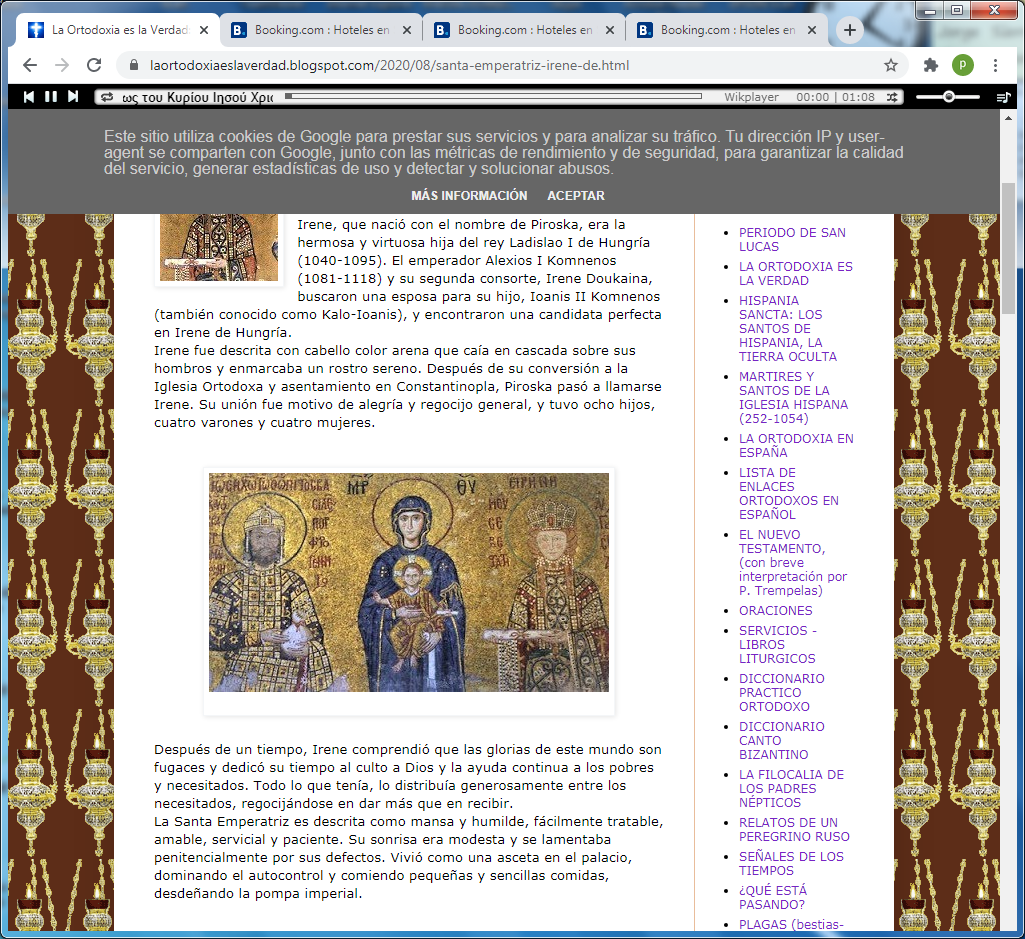 Construido para reemplazar una iglesia anterior en el mismo sitio en el siglo VI, el Museo Hagia Irene mantiene el esplendor de un importante lugar de culto bizantino. Observe las paredes que aún están decoradas con mosaicos históricos y frescos.   La Hagia Irene, en el campus del Palacio Topkapi, a menudo presenta conciertos de música clásica. Algunas excursiones a pie para grupos pequeños combinan el Museo Hagia Irene con una exploración del Palacio Topkapi y otros lugares de interés en el barrio de Sultanahmet en Estambul, como la Mezquita Azul, Santa Sofía y el Gran Bazar.La Hagia Irene sirve como museo durante el día, pero a menudo abre para varios eventos culturales, especialmente actuaciones musicales, por la noche. Hay frecuentes conciertos de música clásica bajo los techos abovedados de la iglesia, gracias a las impresionantes cualidades acústicas de la arquitectura. Horarios de rendimiento y entradas están disponibles en línea.